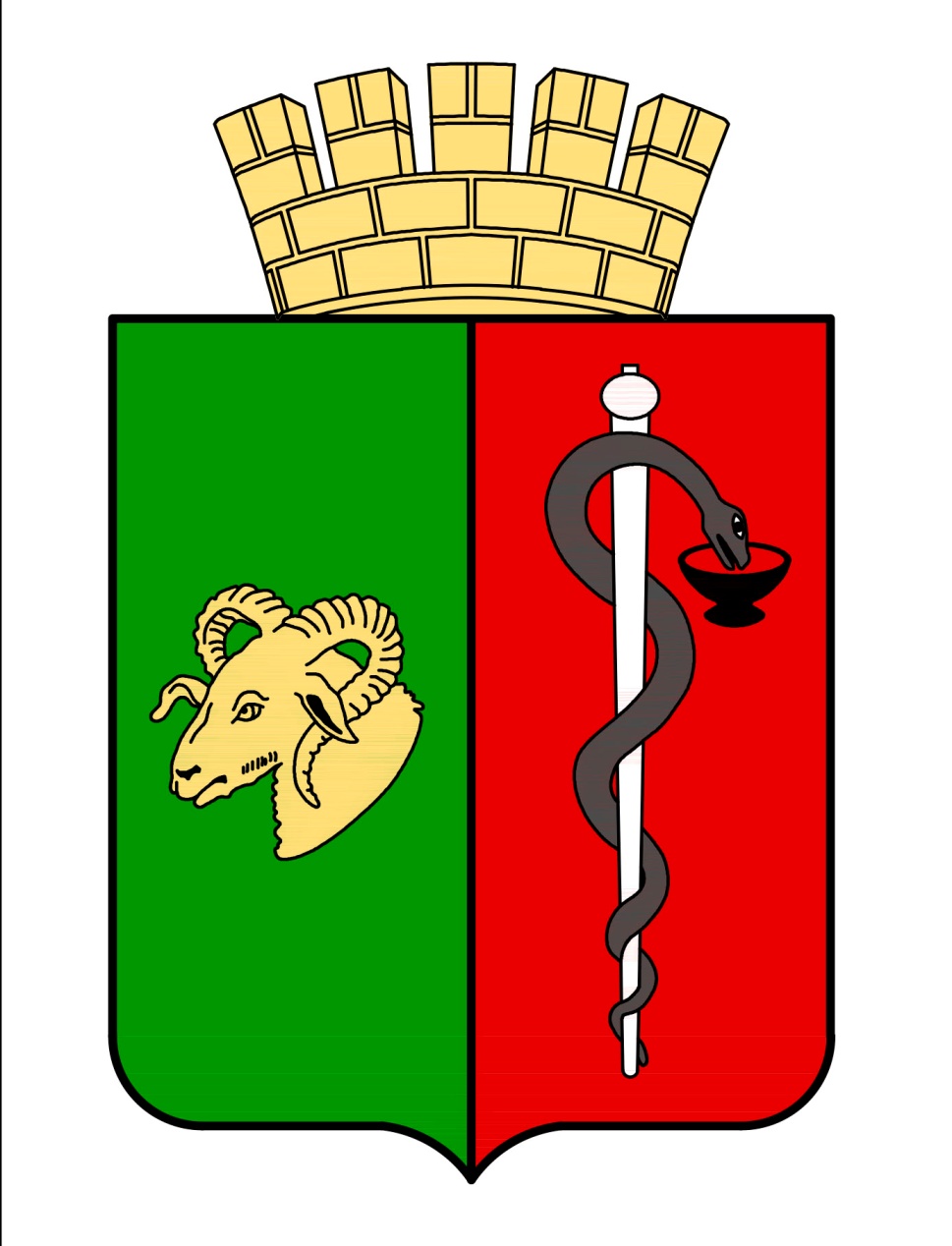 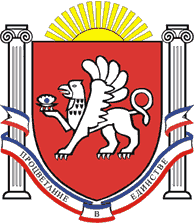 РЕСПУБЛИКА КРЫМЕВПАТОРИЙСКИЙ ГОРОДСКОЙ СОВЕТ
Р Е Ш Е Н И ЕII созывСессия №6326.12.2022                                   г. Евпатория                                            № 2-63/4О внесении   изменений в приложение № 3   к решению Евпаторийского городского совета  от   28.11.2014г.   №  1-6/12«О городской премии имени С.Э. Дувана» В соответствии со ст. 35  Федерального закона от 06.10.2003  № 131-ФЗ «Об общих принципах организации местного самоуправления в Российской Федерации», ст. 27 Закона Республики Крым от 21.08.2014 № 54-ЗРК  «Об основах местного самоуправления в Республике Крым», Уставом муниципального образования городской округ Евпатория Республики Крым, Положением о городской  премии  имени  С.Э. Дувана, утвержденным решением Евпаторийского городского совета Республики Крым от 28.11.2014г. № 1-6/12, на основании заявления Павленковой Н.В. о выходе из состава Комитета по присуждению городской премии им. С.Э. Дувана, -городской совет РЕШИЛ:Внести изменение в приложение № 3 к решению Евпаторийского городского совета Республики Крым от 28.11.2014 № 1-6/12 «О городской премии имени С.Э. Дувана». Прилагается.Приложение № 3 к решению Евпаторийского городского совета Республики Крым от 28.11.2014 № 1-6/12 «О городской премии имени С.Э. Дувана» в редакции от 23.04.2021 № 2-29/12 считать утратившим силу.3.  Настоящее решение вступает в силу со дня принятия и подлежит обнародованию на официальном портале Правительства Республики Крым - http://rk.gov.ru в разделе: муниципальные образования, подраздел - Евпатория, а также на официальном сайте муниципального образования городской округ Евпатория Республики Крым - http://my-evp.ru в разделе Документы, подраздел - Документы городского совета в информационно-телекоммуникационной сети общего пользования.4. Контроль за исполнением настоящего решения возложить на комитет Евпаторийского городского совета Республики Крым по вопросам местного самоуправления, нормотворческой деятельности и регламента.Председатель Евпаторийского городского совета                                                 Э.М. ЛеоноваПриложение № 3 к решению Евпаторийского городского советаот 26.12.2022г. № 2-63/4Состав Комитета по присуждению городской премии им. С.Э. ДуванаБАДИНАНаталья Владимировназаместитель директора по учебно-воспитательной работе Автономной некоммерческой организации «Профессиональная образовательная организация медицинский колледж «Монада» (АНО «ПОО медицинский колледж «Монада»)    ГОЛУБОВА Татьяна Федоровнадоктор медицинских наук, профессор, директор научно-исследовательского института детской курортологии физиотерапии, эксперт национальной курортной ассоциации Российской Федерации, заместитель председателя Общественного совета муниципального образования городской округ Евпатория Республики КрымДЕРКАЧЕВАлександр Ивановичзаместитель директора Муниципального бюджетного учреждения культуры "Евпаторийская централизованная библиотечная система", отличник народного просвещения РФДМИТРЕНКО Татьяна Николаевнадиректор МБУДО «Евпаторийская детская школа    искусств», Заслуженный деятель культуры Автономной Республики КрымЖЕРНОВСКАЯ Елена Валентиновназаведующий МБДОУ «НДС №32 «Якорек»ЛИСЕВ Игорь Николаевиччлен-корреспондент Международной Академии экологии и природопользования, кандидат медицинских наук, заслуженный врач Украины, врач высшей категории, заведующий стоматологическим отделением санатория «Таврия», лауреат премии им. С.Э. Дувана, член аттестационной комиссии медицинских и фармацевтических работников при Федерации независимых профсоюзов России, Почетный гражданин города ЕвпаторииОВЧАРЕНКОСергей Георгиевиччлен Союза писателей России, лауреат премии Республики Крым, лауреат премии им. С.Э. Дувана,  премии «Общественное признание», Всероссийской премии им. Н.С. ГумилевПАНФИЛОВ Евгений Анатольевичзаместитель главного врача по клинико-экспертной   работе ГБУЗ РК «Евпаторийский родильный дом», директор ООО «Центр семейной медицины «Прайм»СКЛЯРУК Александр Семеновичпоэт, журналист, переводчик, учитель высшей категории, заслуженный работник культуры Автономной Республики КрымТАТЕВОСЯН  Дмитрий Гургеновичпредседатель комитета Евпаторийского городского совета Республики Крым второго созыва по вопросам местного самоуправления, нормотворческой деятельности и регламентаШЕВЧЕНКОДинаида ГригорьевнаГлавный редактор журналов «Крым-Беларусь», «Крым-Север», председатель местной белорусской национально-культурной автономии г.Евпатория «Крым-Беларусь», член Союза журналистов России, Член Межнационального с совета Евпатории, лауреат премии имени С.Э.Дувана, многократный лауреат международного конкурса журналистов «Серебряное перо»ЮДИЦКАЯ Людмила Григорьевнадиректор Евпаторийского отделения государственного автономного учреждения культуры Республики Крым «Крымская государственная филармония», Заслуженный работник культуры Автономной Республики Крым